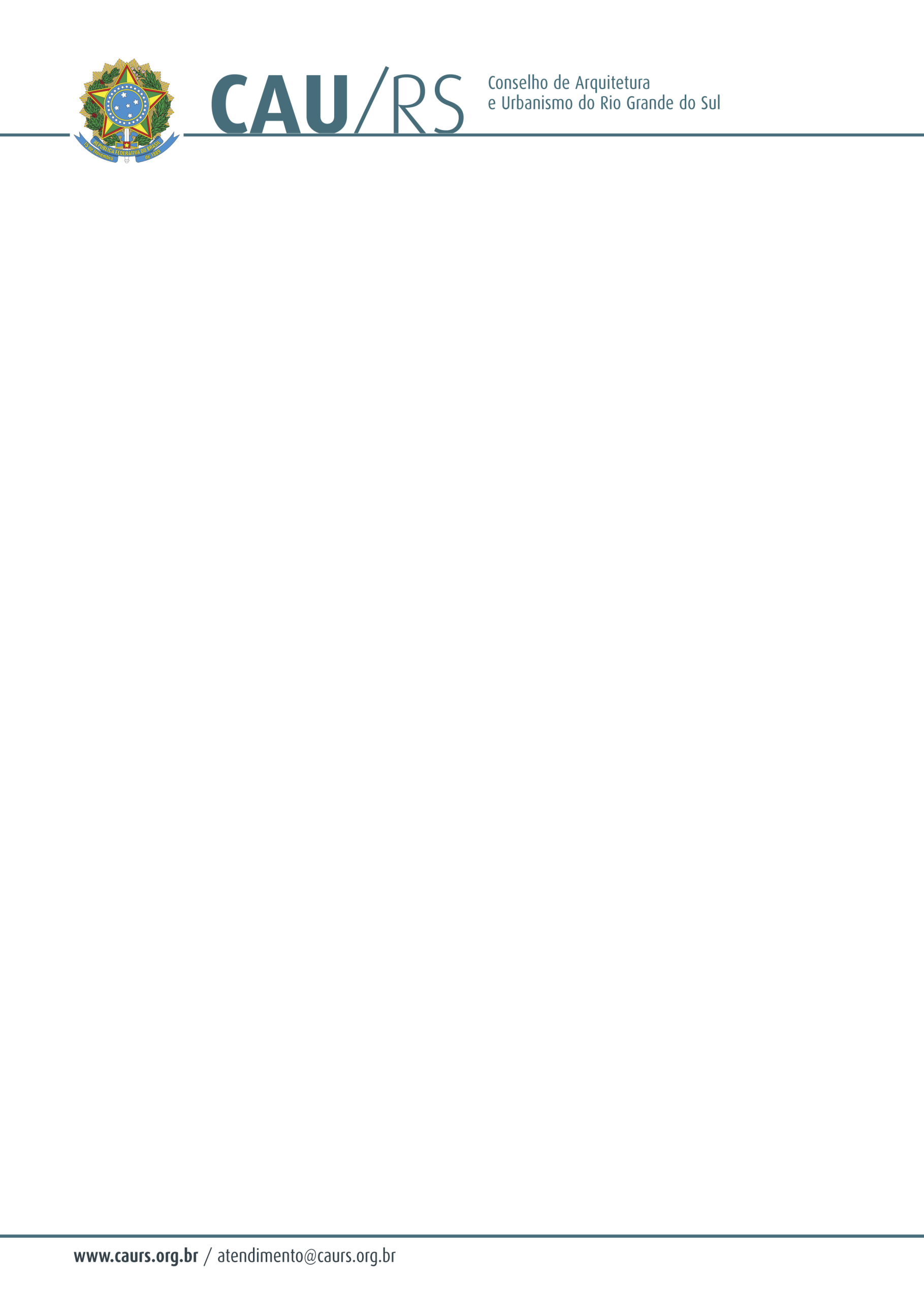 DELIBERAÇÃO DA COMISSÃO DE FINANÇAS DO CAU/RS Nº 40/2012,DE 27 DE NOVEMBRO DE 2012.Aprovou aquisição de Aparelhos de telefone fixo para o Conselho Arquitetura e Urbanismo do Rio Grande do Sul.A Comissão de Finanças do Conselho de Arquitetura e Urbanismo do Rio Grande do Sul, no uso das suas atribuições legais, reuniu-se no dia 27 de novembro de 2012, analisou e aprovou o processo administrativo nº 141/2012, que trata da aquisição de Aparelhos de Telefone fixos para o CAU/RS, pelo menor valor apresentado.Fausto Henrique SteffenCoordenador da Comissão de Finanças.